MontrealDuración: 4 días 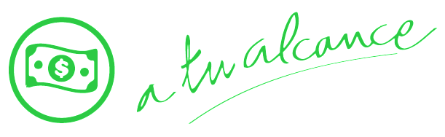 Llegadas:  diarias, 30 abril 2022 al 28 abril 2024 (revisar suplementos para temporada alta)Mínimo 2 pasajeros.Servicios compartidos.Día 1.- MontrealTras la llegada a Montreal, traslado al hotel (no incluido).  El resto del día lo pasará como usted guste para seguir explorando la ciudad de Montreal. Alojamiento.Día 2.- MontrealHoy tendrá un recorrido turístico por Montreal*. Los aspectos más destacados de esta área de recorrido completamente narrada incluyen: una parada para tomar fotografías en la hermosa Basílica de Notre Dame (entrada no incluida), los distritos residencial y financiero, el histórico Viejo Montreal, el Oratorio de San José (parada para tomar fotografías), una vista del campus de Universidad McGill y una vista panorámica desde un punto de observación en la cima del Mont Royal. El recorrido traerá pasajeros por más de 200 puntos de interés. (servicio en inglés) Alojamiento.*Para las salidas del 27 de noviembre de 2022 al 28 de abril de 2023, el recorrido por la ciudad de Montreal se reemplazará con la entrada a La Grande Roue De Montreal.Día 3.- Montreal – Quebec – Montreal Hoy tendrá una excursión de día completo a la ciudad de Quebec mientras su guía experto lo lleva a través de la única ciudad amurallada de América del Norte. Los puntos destacados incluyen las Ciudades Alta y Baja, los Edificios del Parlamento, las Llanuras de Abraham, la Ciudadela, el Chateau Frontenac, la Place d'Armes, la Asamblea Nacional de Quebec y la Basílica de Notre Dame. También se incluye una visita a las imponentes cataratas de Montmorency (para salidas del 22 octubre al 28 abril, los pasajeros tendrán día libre en Montreal). (servicio en inglés). Alojamiento.Día 4.- MontrealA la hora indicada traslado al aeropuerto (no incluido). Fin de nuestros servicios.Se necesita permiso ETA para visitar Canadá.Incluye:Alojamiento por 3 noches en MontréalTour de ciudad en Montreal, 3.5 horas, para salidas del 1 mayo al 26 noviembre, servicio en inglésAdmisión a la Grande Roue De Montreal, para salidas del 27 noviembre al 28 abrilExcursión de día completo a Quebec City y Cataratas Montmorency, para salidas del 1 mayo al 21 octubre, no incluye crucero (servicio en inglés). Para las salidas del 22 octubre al 28 abril, los pasajeros tendrán día libre en Montreal el día 3Kit de información del viajeLas tasas provinciales y las tasas federalesNo incluye:Boletos de avión para su llegada y salida a Canadá. Asistencia de viaje básica. (opcional asistencia de cobertura amplia, consultar con su asesor Travel Shop)Alimentos no especificados Manejo de equipaje extraTodo servicio no descrito en el precio incluyePropinas y gastos personaleseTA de ingreso a CanadáImportante:Debido al impacto del Covid – 19, todos los tours están sujetos a cambios (días de operación, incluidos, pick up, horarios). En caso que algún tour no esté disponible en el momento del viaje, estaremos ofreciendo una alternativa de tour o el reembolso del mismo.Máximo 2 menores por habitación, compartiendo con 2 adultos.Edad de los menores 0 a 11 años.El ETA es un permiso electrónico que permite a los Ciudadanos Mexicanos ingresar a Canadá y es obligación de los pasajeros solicitarla antes de viajar NO nos hacemos responsables en caso de olvido. El costo es de $7 CAD por persona y la solicitud se hace rápidamente en línea desde: www.canada.ca/eta (descripción http://www.cic.gc.ca/english/visit/eta-facts-es.asp)Los hoteles están sujetos a cambio según la disponibilidad al momento de la reserva por el tour operador. En ciertas fechas, los hoteles propuestos no están disponibles debido a eventos anuales preestablecidos. En esta situación, se mencionará al momento de la reserva y confirmaremos los hoteles disponibles de la misma categoría de los mencionados.Habitaciones estándar. En caso de preferir habitaciones superiores favor de consultar.No se reembolsará ningún traslado, visita y/o servicio en el caso de no disfrute o de cancelación del mismo.El orden de las actividades puede tener modificacionesAl momento de su registro en el hotel, una tarjeta de crédito le será requerida, esto es con el fin de garantizar que usted se compromete a no dañar la habitación y dejarla en las mismas condiciones que le fue entregada. La Tarjeta de crédito le ayudara también para abrir crédito dentro de las instalaciones del hotel para consumo interno. Para poder confirmar los traslados debemos recibir la información completa a más tardar 30 días antes de la salida. Si no recibimos esta información el traslado se perderá sin reembolso.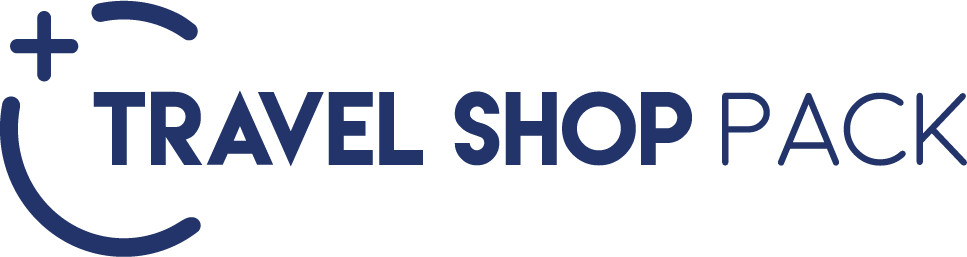 HOTELES PREVISTOS O SIMILARESHOTELES PREVISTOS O SIMILARESHOTELES PREVISTOS O SIMILARESCIUDADHOTELCAT.MONTREALHOTEL FAUBOURG MONTREALTCHECK IN - 15:00HRS // CHECK OUT- 12:00HRSCHECK IN - 15:00HRS // CHECK OUT- 12:00HRSCHECK IN - 15:00HRS // CHECK OUT- 12:00HRSTARIFA POR PERSONA EN USDTARIFA POR PERSONA EN USDTARIFA POR PERSONA EN USDTARIFA POR PERSONA EN USDTARIFA POR PERSONA EN USDTARIFA POR PERSONA EN USDSOLO SERVICIOS TERRESTRESSOLO SERVICIOS TERRESTRESSOLO SERVICIOS TERRESTRESSOLO SERVICIOS TERRESTRESSOLO SERVICIOS TERRESTRESSOLO SERVICIOS TERRESTRESDBLTPLCPLSGLMNR01 MAY - 15 OCT54044039090014016 - 21 OCT41036032063014022 OCT - 26 NOV2902302105105027 NOV - 28 ABR 202426020017048030TARIFA POR PERSONA EN USDTARIFA POR PERSONA EN USDTARIFA POR PERSONA EN USDTARIFA POR PERSONA EN USDTARIFA POR PERSONA EN USDTARIFA POR PERSONA EN USDSERVICIOS TERRESTRES Y AÉREOSSERVICIOS TERRESTRES Y AÉREOSSERVICIOS TERRESTRES Y AÉREOSSERVICIOS TERRESTRES Y AÉREOSSERVICIOS TERRESTRES Y AÉREOSSERVICIOS TERRESTRES Y AÉREOSDBLTPLCPLSGLMNR01 MAY - 15 OCT132012201170168092016 - 21 OCT119011401100141092022 OCT - 26 NOV10701010990129083027 NOV - 28 ABR 202410409809501260810RUTA AÉREA PROPUESTA CON AIR CANADA SALIENDO DE LA CIUDAD DE MÉXICO: MÉXICO - MONTREAL - MÉXICOIMPUESTOS (SUJETOS A CONFIRMACIÓN): 350 USD POR PASAJEROLOS VUELOS SUGERIDOS NO INCLUYEN FRANQUICIA DE EQUIPAJE - COSTO APROXIMADO 40 USD POR TRAMO POR PASAJERO.SUPLEMENTO PARA VUELOS DESDE EL INTERIOR DEL PAÍS - CONSULTAR CON SU ASESOR TRAVEL SHOPTARIFAS SUJETAS A DISPONIBILIDAD Y CAMBIO SIN PREVIO AVISO SE CONSIDERA MENOR DE 0 A 11 AÑOSVIGENCIA: 01 DE MAYO 2023 AL 28 DE ABRIL 2024CONSULTAR SUPLEMENTOS PARA TEMPORADA ALTATRAVEL SHOP PACK  TRAVEL SHOP PACK  TRAVEL SHOP PACK  TRAVEL SHOP PACK  TRAVEL SHOP PACK  TRAVEL SHOP PACK  TARIFA POR PERSONA EN USDTARIFA POR PERSONA EN USDTARIFA POR PERSONA EN USDTARIFA POR PERSONA EN USDTARIFA POR PERSONA EN USDTARIFA POR PERSONA EN USDINCLUYEDBLTPLCPLSGLMNRTRASLADOS AEROPUERTO-HOTEL-AEROPUERTO MONTREAL (SERVICIO PRIVADO)140100100250140ADMISIÓN AL BIODOMO, JARDÍN BOTÁNICO O PLANETARIOADMISIÓN AL BIODOMO, JARDÍN BOTÁNICO O PLANETARIOADMISIÓN AL BIODOMO, JARDÍN BOTÁNICO O PLANETARIO